Supplementary material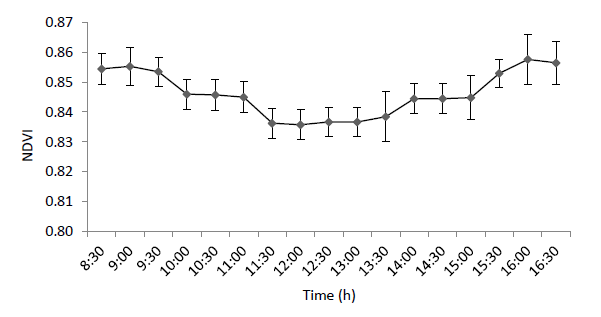 Figure S1. Variation of NDVI during the day in cv. Capiro. Evaluation was carried out previously to the study in the same location and under similar fertilizer and agronomic practices. Vertical bars indicate standard errors.